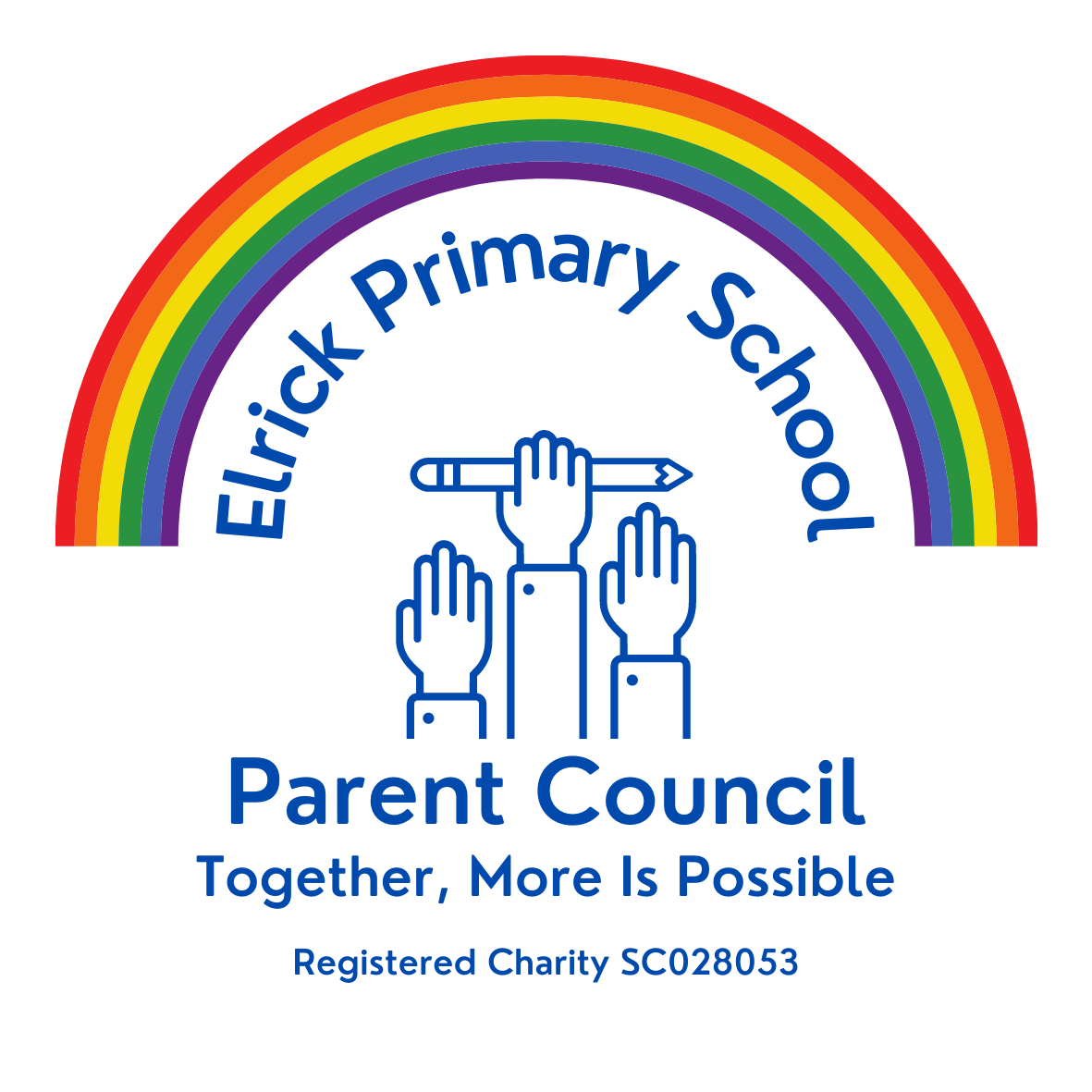                  ELRICK PRIMARY SCHOOL PARENT COUNCIL MINUTES                               Monday 07 February 2022, 7.00 pm                                    Location: via Microsoft TeamsAttendees: Christina Daniel (Chair), Jackeline Rodriguez (Vice Chair), Nicola Johnston (Treasurer), Claire Watt (Vice Treasurer), Claire Taylor (Secretary), Adele Megginson (Grants Coordinator), Santana Kidd(Member), Monique Blair (Parent), Fiona Thomson (Head Teacher), Jill Stockdale (Deputy Head), Jenny Anderson (Deputy Head), Erica Edwards (Teacher), Cllr Iris Walker (Local Councillor), Bruce Bain (Parent), Nicola Scott (Early Years Senior Practitioner Nursery), Daniel (Unknown), Fiona Fitzgerald (Parent) Apologies: Melody Kuo, Cllr Ron McKail, Shalaka Salmant, Cllr Alistair McKelvie, Lana van der Tooren Presentation in pdf format is attachedReview of the Minutes of the Last Meeting & Matters ArisingThe minutes were agreed to be accurate.CD welcomed everyone along to the meeting and provide a brief update on the following:Positive feedback for PC has been received from parents Some parents/carers want to join us – in AOCB some options have been included as to how you can helpRecipe books will be done by our pupils at school, quote for printing has been requested and will be shared to school.Kids helped teachers to place the book orders – deadline was 12th January. Order for more than £4k with match fund £8k.P6’s and P7’s will get text books with remaining amount.Teachers Survey 2022 was prepared and sent to school staff – awaiting responseHead Teachers ReportReport is attached.Mrs Thomson briefed the group on the Poster competition and asked if PC can fund the printing cost of these posters? CT  wrote in the chat that the company that provided banners was Granite print (www.graniteprint.co.uk), the cost to print the banners was £80 each.Mrs Thomson commented that Pupil council has suggested that it would be a good idea to add an outdoor noticeboard and if this can be funded by PC.  Parents at the meeting agreed the external noticeboard, is a good idea. Action reference # 02/22-01Miss Edwards outlined the Mindfulness project which was implemented in the school prior the pandemic -2 years’ ago. It proved to be a very successful activity and it has inspired our children. She mentioned that it is a good opportunity to train young ambassadors.  To be able to do this project funding is needed. PC is happy to help but need a wish list & estimated budget. Adele to investigate grants if required after receiving full details.Action reference # 02/22-02Nicola Scott from nursery asked if PC can fund some of the nursery play equipment.  Fiona F proposed to use DPD grant, she wrote that DPD grant –listed as items to make our PC activities more sustainable. List includes: reusable cups (plastic/bamboo?); adult cups for tea/coffee; plates; tablecloth; storage boxes; serving platters; soda stream. The idea was to significantly reduce the 16 large bins of rubbish we have generated in the past. And also make the resources available to all parents to use for parties etc. Nicola wrote in the chat that DPD doesn't look like it could be used for nursery.  And Fiona F agreed that she didn't think so - it's more about environment from a waste minimization point of view. Perhaps Pupils' Eco Club might be able to use some money for their activities.Action reference # 02/22-03Financial ReportNicola explained the we have a current balance of £18,815 laying aside ring fenced costs gives an available balance of £5,692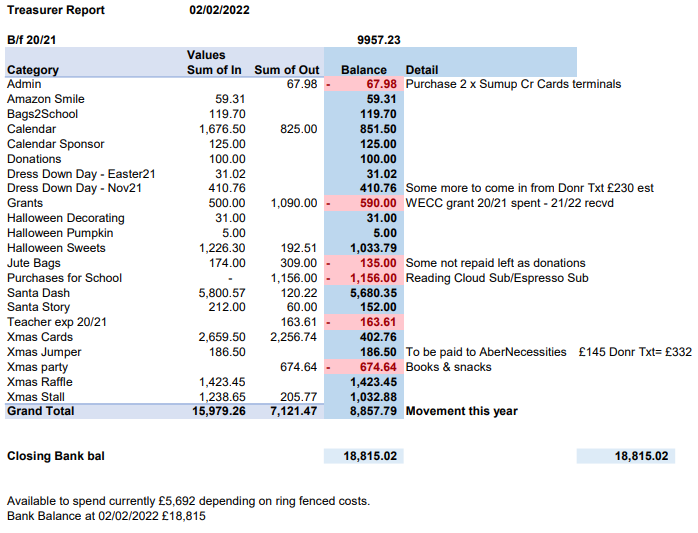 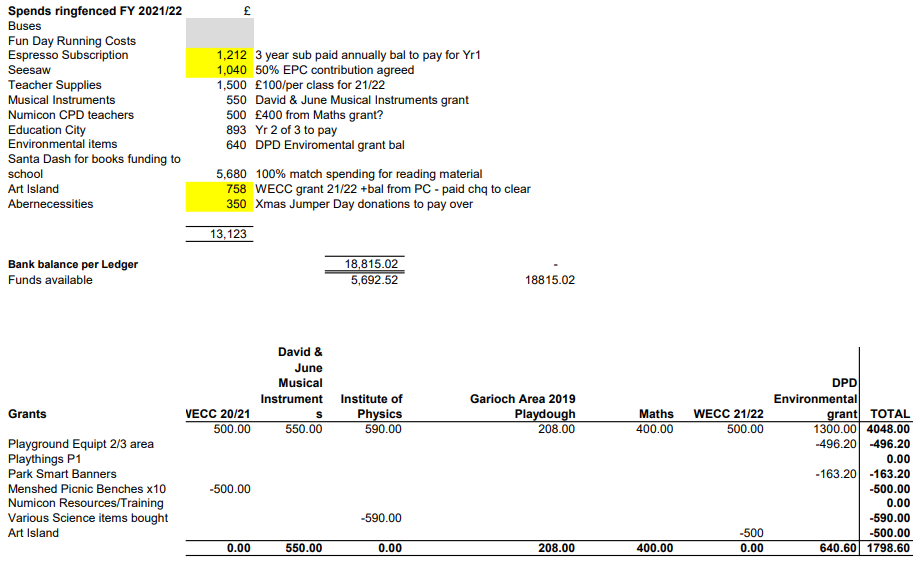 GrantsAdele Megginson briefed group on some potential grants:Looking to apply to Aberdeen Airport.  Persimmon Community Champions and Tesco have also been identified.We are awaiting response from teachers to know which grants to focus this year and which things to target.It was also mentioned that the Art island from WECC grant arrived at school. Mrs Thomson said that children had not used it yet, it came without Brushes & Paint Tools and she ordered this last week. £500 received from WECC. PC paid the remaining amount. Awaiting photos from School to submit for WECC bulletin.FundraisingCD explained that the following list of events has been proposed.  Mrs Thomson commented on a potential overlap with some enterprise ideas that some classes had.  It was decided to not go ahead with the Donut day until later in the school year.  Smarties will be the easier to plan.  Easter egg hunt was suggested during school hours add Mrs Thomson suggestion agreed but confirmed no charges can be made for events that take place during school hours.  PC agreed.CD also informed everyone that our focus to fundraise this year is for technology and we are awaiting a more detailed list of items.  As a team we have agreed to organise 1 to 2 events per month, Mrs Thomson agreed.Dons Day Out! – Bruce Bain is Happy to organize Proposed date: sat 19th March 2022Dress Down Two’s Day, 22 February 2022I Love Donut Day, 25th March 2022 – discussed but agreed to postpone as some classes have their own enterprise schemes they will be rolling out at this timeSmarties or Raisins Challenge, 1st April 2022Easter Egg Hunt - TBCSpring Disco –TBC (subject to restrictions)Dress Down – TBC May 2022Fun Day/40th Extravaganza– TBC (subject to restrictions)Requests for FundingMaths text books £1200 – approved, this was the remaining amount from the Santa DashTo match funded books £4500 - approvedAOCBRequest for any other business.Parent queried #1Is school fun day happening this year?   Mrs Thomson explained that they are aware that other schools have advertised dates.  We also know we need a minimum 8 weeks to organise an event.  Final decisions can only be made as the government updates their guidelines.  It does seem very likely that we can hold an event outside, perhaps in June.Ways you can support your parent council – Attend meetings, Volunteer to run stalls / activities, help with sponsored events, help with social events and become the lead coordinator, share and own any new ideas.Dates of Next MeetingsApril (date tbc) 2022 at 7.00pm via MS Teams, invite for online meeting to be issued in due course.Ref NoDate RaisedActionOwnerStatus1119-1112/11/2019Purchase candy floss machine – no need until we have the opportunity to useClaire TaylorOn hold0920-0322/09/2020Crisp Bag recycling - Jill engaging with Eco CommitteeJill StockdaleOn hold1220-0210/12/2020Numicon Resources – approx £9200. Grant options to be investigated.Adele MegginsonOn hold1220-0310/12/2020Advise David and June Gordon Memorial Trust of the delay in purchasing the outdoor instuments. JA to go ahead and order from TTS.Jenny AndersonOpen0221-0104/02/2021Advice WECC on the status of the spend of their £500 donation towards picnic benches. Benches received. Photos to be sent to WECC after installation.Fiona ThomsonOpen0521-0406/05/202140th Anniversary Afternoon Tea – look at venues and available dates Christina Daniel/Nicola JohnstonOn Hold0621-0117/06/2021Elrick Extravanganza – Fiona F. to set up a sub group meeting and discuss with Fiona T. to organise Fiona FitzgeraldOpen06/21-0217/06/2021Playground Resurfacing – look for a volunteer to lead on fundraising Waiting to hear back from council, might have to fundraise in future.Christina DanielClosedOn hold10/21-0111/10/202140th Anniversary Recipe books- to be completed as a homeworkFiona Thomson/All StaffClosed02/22-0107/02/2022External Notice board at front of school – Fiona T to ask MenShed for a quote. Fiona ThomsonOpen02/22-0207/02/2022Wish list and estimate budged required for Mindfullness project to be prepared (yoga matt, blankets, cosy dressing gown, books, app subscriptions, etc– consider funding (i.e. Amazon Wish List) or grant to coverErica EdwardsOpen02/22-0307/02/2022Wish list for Nursery to be prepared – consider funding or grant to coverNicola ScottOpen02/22-0407/02/2022Contact Cybersafe scotland to see what options are available to us.Christina DanielOpen